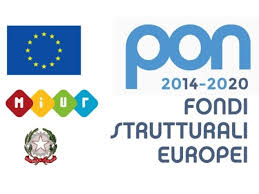 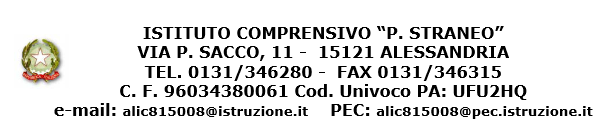 AL DIRIGENTE SCOLASTICO IC P.STRANEOOGGETTO: Assenza per astensione anticipata per complicanze della gestazione.Il/la sottoscritto/a    __________________________ qualifica o profilo ______________________________in servizio presso  _________________________________                                                               COMUNICAdi fruire di gg.____________- astensione anticipata per complicanze della gestazione- dal giorno ________ al giorno______________________ come da certificato medico che allegherà alla presente.Rende noto che durante il periodo di assenza il proprio recapito è il seguente:Città____________Via________________________________cell_________________________________ASL competente n. ___________________________________di _________________________________DATA __________________________In fede __________________________Modello 8 